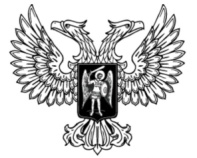 ДонецкАЯ НароднАЯ РеспубликАЗАКОНО ВНЕСЕНИИ ИЗМЕНЕНИЯ В СТАТЬЮ 23 ЗАКОНА ДОНЕЦКОЙ НАРОДНОЙ РЕСПУБЛИКИ «ОБ ОХРАНЕ ОКРУЖАЮЩЕЙ СРЕДЫ»Принят Постановлением Народного Совета 30 апреля 2021 годаСтатья 1 Внести в часть 4 статьи 23 Закона Донецкой Народной Республики 
от 30 апреля 2015 года № 38-IHC «Об охране окружающей среды» (опубликован на официальном сайте Народного Совета Донецкой Народной Республики 20 мая 2015 года) изменение, дополнив ее словами «, в порядке, установленном Правительством Донецкой Народной Республики». Глава Донецкой Народной Республики					Д.В. Пушилинг. Донецк30 апреля 2021 года№ 280-IIНС 